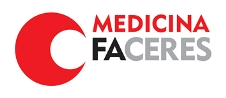 TÍTULO EM LETRA MAIÚSCULA - TÍTULO EM LETRA MAIÚSCULA - TÍTULO EM LETRA MAIÚSCULA - TÍTULO EM LETRA MAIÚSCULAEquipe do Estudo:OrientadorNome do professor orientador (ou professora)SÃO JOSÉ DO RIO PRETO - SPDezembro, 2017SUMÁRIORESUMODeve conter: breve introdução, objetivo geral, Materiais e Métodos e, se possível, resultados Esperados.PALAVRAS-CHAVE: Introdução - Abordar o assunto de acordo as publicações de artigos. - Citações do conteúdo abordados nos diferentes parágrafos conforme o estilo Vancouver (sistema numérico).Justificativa- Exposição sucinta, porém completa, das razões de ordem teórica e dos motivos de ordem prática que tornam importante a realização da pesquisa. Identificar a importância cientifica, social e econômica do projeto.Hipótese- Resposta provisória da pergunta de pesquisa.ObjetivosObjetivo GeralGeral (normalmente relacionado com uma provável maneira de verificar a hipótese).Objetivos específicosRelacionados (normalmente) com os procedimentos e identificações descritos pelas variáveis do projeto.MetodologiaOs aspectos metodológicos serão descritos a seguir, buscando apresentar todas as etapas, instrumentos e embasamentos planejados para esse estudo.Questões ÉticasAntes de qualquer procedimento o projeto será submetido ao Comitê de ética e Pesquisa (CEP) via plataforma Brasil e de acordo com a Resolução CNS n° 510/16 ou 466/12. Como primeiro procedimento será oferecido ao participante da pesquisa o Termo de Consentimento Livre e Esclarecido (TCLE) (APÊNDICE 1). A confidencialidade dos participantes será mantida durante todos os procedimentos do estudo, seja em coleta, análise ou divulgação dos resultados. Contudo os pesquisadores comprometem-se a preservar a privacidade dos participantes da pesquisa garantindo que os dados serão utilizados única e exclusivamente para a execução do projeto em questão, e que as informações divulgadas não terão identificação dos mesmos.Desenho do estudo:Local do estudo:Critérios de elegibilidadeCritérios de inclusãoCritérios de exclusãoRiscos e BenefíciosRiscosBenefícios Tamanho amostralMétodoAnálise EstatísticaDesfecho PrimárioCronogramaO trabalho será dividido em etapas totalizando um período de no máximo um ano, de acordo com o descrito a seguir:OrçamentoREFERÊNCIAS BIBLIOGRÁFICAS(Normas Vancouver)AtividadeJAN2018FEV2018MAR2018ABR2018MAI2018JUN2018JUL2018AGO2018SET2018Preparo e submissão ao CEPColeta de DadosAnálise dos dados e estatísticaPreparo dos resultados e discussãoRedação do artigo Descrição do materialQuantidadeValor unitárioTotalEXEMPLO EXEMPLO EXEMPLO10 pacotesR$ 30,00R$300,00EXEMPLO EXEMPLO EXEMPLO02 unidadesR$ 70,00R$140,00TotalTotalTotalR$440,00